Mateřská škola Boršov nad Vltavou                       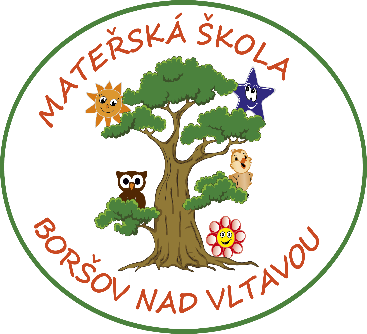 Ke Školce 30, 373 82, Boršov nad VltavouTel.: 387 001 222,739 025 668E-mail: jidelna@msborsov.czI Č O: 751 21 841SOUHLAS S INKASEMstravné, školnéČíslo účtu příjemce :             219 166 929 / 0300Jméno a příjmení dítěte:………………………………………………..Jméno a příjmení majitele účtu:……………………………………..Číslo účtu peněžního ústavu: …………………………………………V …................................dne.............................                                                        …...............................................................                                         Podpis klienta peněžního ústavu